SECTION 1: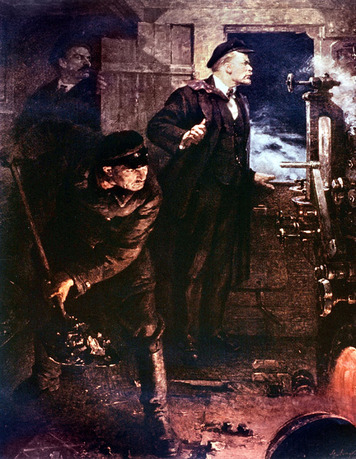 Within days, news of these events reached exiled Russian revolutionary Vladimir Ilich Lenin in Switzerland. He quickly contacted German officials for permission to travel through Germany on his return to Russia. Germany and Russia were wartime enemies, but the Germans were eager to grant Lenin’s request. He openly opposed the war and would end Russia’s involvement in it if he came to power there. The Germans offered him safe train passage and money to support his revolutionary activities. Traveling in secret at night, Lenin arrived in Russia in early April. There he would take control of a revolution that changed not only Russia, but also the world. ThemesPolitical Systems  Russia’s monarchy was ended by revolution in 1917 and was replaced by a communist government. Economic Systems  As a result of the Russian Revolution, socialism replaced capitalism in the former Russian Empire. Social Structures  The Russian Revolution radically changed the structure of Russian society. SECTION 2The overthrow of Nicholas II in 1917 ended more than 300 years of czarist rule in Russia. Russian czars were autocrats—that is, they held unlimited power to rule. While most European nations, over time, had gradually limited the power of their monarchs, Russia’s czars continued to govern without being controlled by a constitution until the early twentieth century. Russia also lagged behind the rest of Europe in social and economic development. The Industrial Revolution came late to Russia. By 1900 Russia’s economy was still based mainly on agriculture. About 20 percent of the nation’s farmland consisted of large estates owned by wealthy nobles. Some 80 percent of Russians were rural peasants who farmed small tracts of land and lived in grinding poverty. Peasants who moved to cities to work in Russia’s developing industries often scrimped and saved to send money back home. However, industrialization and city growth did provide opportunities for entrepreneurs, managers, and engineers. Along with other educated professionals, these Russians created a new social class—Russia’s first middle class. Like the nation’s wealthy nobles, these middle-class Russians chafed at their lack of power in government. Combined with the discontent of millions of impoverished peasants and urban workers, this situation made Russia ripe for revolution. 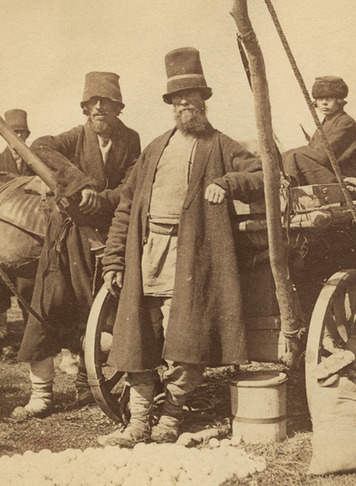 Many peasants were disappointed by emancipation. They expected that freedom would include being granted the land that they and their ancestors had farmed for centuries. Instead, those who received land had to pay for it. Emancipation also caused discontent among the nobles. Although they were paid for land that went to the peasants, they lost its use for future income. Some nobles went bankrupt as a result. Others sold all their land and moved to cities where they built factories and started other businesses. The nobles were also upset by their lack of political power. They pressured Alexander II for a national assembly to represent the wealthy and educated members of Russian society. The czar rejected this reform. Instead, he created a system of regional assemblies empowered to deal only with local issues, such as road construction and education. All classes, including the peasants, had a voice in these assemblies and in electing their members, though in practice they were controlled by the nobility. Revolutionary Movements  Alexander II launched other reforms as well. He made changes in the education system that gave more people an opportunity to attend school. Alexander also relaxed laws that made speaking against the government a crime. These two reforms encouraged public discussion of political and social issues. Much of this discussion was highly critical of the government. It inspired revolutionary groups to form that sought to overthrow the government. These organizations drew their membership from the “intelligentsia”—the term Russians used to describe well-educated citizens who had a strong interest in politics and society. Most members of the intelligentsia were not revolutionaries, but it was from this group that the revolutionaries came. The most radical of them called for socialism and an end to czarist rule.At first, the revolutionaries viewed the peasantry as the best source for creating change. Most peasants lived in villages organized into communes, in which all members owned the land jointly. From time to time, this land was redistributed according to each family’s need. In 1873 and 1874, radical university students went into the countryside to rouse the peasants to revolt. However, most peasants did not understand the students’ message or were not interested in it. Others resented educated young people from the cities telling them what to do. Police arrested hundreds of these students. They were imprisoned or sent to live in remote parts of the empire. The students’ failure caused great changes in the revolutionary movement. First, it split the movement into three groups. One group continued to rely on peasants as the source of revolutionary action. A second group began to focus on urban factory workers instead. The third group completely gave up on the people and turned to terrorism to spark change. Finally, the government crackdown eventually drove all groups underground.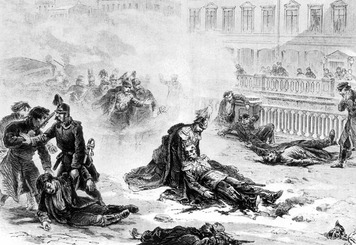 Nicholas inspired neither the fear nor the respect that his father had commanded. He had few political ideas beyond protecting his power as czar. He angered moderate reformers by calling their goals “senseless dreams.” Meanwhile, rapid changes in Russia were creating conditions for the growth of more radical movements and reforms.SECTION 3Nicholas II ruled a Russia that was vastly different from the society Czar Alexander II had inherited less than 40 years earlier. Russia’s population doubled between 1850 and 1900—the fastest growth rate of all the Great Powers of Europe. The pace of urban and industrial growth was also fast. Russia had some 1.4 million factory workers in 1890 and 3.1 million in 1913. If all non-agricultural workers are counted, Russia’s working class totaled 15 million by 1913—four times its size in 1860. Most industrial workers had once been peasants. Despite their migration to cities, most workers stayed in touch with their villages in the countryside. Life for these recent migrants was both different and difficult. However, like their rural brethren, most lived in grinding poverty. Both women and men worked 12 to 14 hours a day for low pay, often in harsh, unsafe, or unhealthy conditions. Housing was equally bad. Families often shared unclean and overcrowded rented rooms with other families or single workers. If Russia’s peasants were discontented, its industrial workers were even more so. Industrial workers had no avenues to seek change, and the government blocked their efforts to create them. Many workers came to believe that a change of government was required before their conditions could improve. In addition, most industries were concentrated in a small number of places—especially in St. Petersburg and Moscow. The high numbers of workers in these locations gave workers a political strength far beyond their small percentage of Russia’s total population. To some revolutionary leaders, these factors made industrial workers a great potential source of revolution. 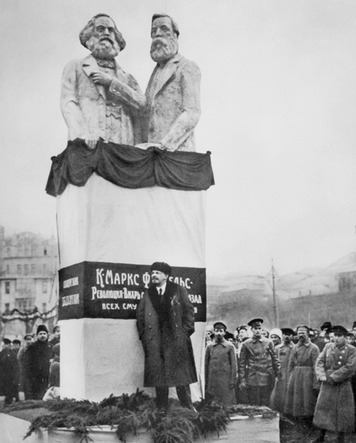 The other major revolutionary party was the Russian Social Democratic Workers’ Party, or Social Democrats. Founded in 1898, the Social Democrats believed that Russia’s future lay with industrialization and a society built around the industrial working class. Their views were based on the theories of the radical nineteenth-century political thinker Karl Marx. However, the Social Democrats differed over how to apply Marx’s ideas to bring about a socialist revolution in Russia. This dispute split the party in 1903. One group, led by Lenin, took the name Bolsheviks, from the Russian word for “majority.” Several other groups that were by no means united became known as the Mensheviks, from the Russian word for “minority.” In 1905, reformers who were opposed to both socialism and revolution formed the Constitutional Democratic Party—also known as the Kadets. The Kadets were Russia’s main moderate political party through the revolutions of 1905 and 1917, and the civil war that followed. Marxism and Leninism  Karl Marx believed that in industrial societies a class of owners, which he called the bourgeoisie [boorzh-wah-ZEE], took advantage of the working class or proletariat [proh-luh-TAYR-ee-uht] in order to make profits. He predicted that when workers had been driven deep into poverty as a result of this system, they would revolt and establish a socialist state. Over time, a classless society would emerge in which people would live cooperatively without a need for government. Marx called this final stage of revolution communism.Marx’s theories became known as Marxism. Russia’s Mensheviks thought that the revolution they wanted would follow this pattern. Lenin held a different view. He believed that pure Marxism did not apply to Russia because its industrialization was more recent and its workers were unlike the proletariat of industrial nations such as England or Germany. Lenin argued that Russian workers did not yet have the class consciousness they needed to launch a revolution. He claimed that a group of professional revolutionaries from the intelligentsia would have to lead Russia’s proletariat to revolution instead. This adaptation of Marxism is called Leninism. Lenin shaped the Bolshevik Party around these views. 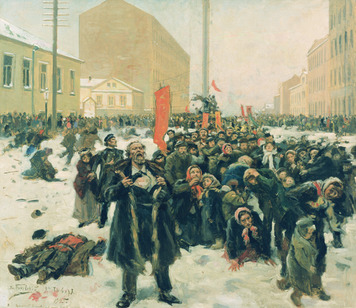 In January 1905, a huge throng of St. Petersburg workers marched on the czar’s palace to present him with a long list of demands. The peaceful march was met by troops who opened fire. About 130 protestors were killed in what came to be known as Bloody Sunday. News of this event was soon followed by news of Japan’s crushing defeat of Russian forces in battles on land and sea. The empire erupted in uproar. Widespread strikes took place. Peasants began seizing land or other property from landowners. Nationalists in Finland, Poland, and other non-Russian parts of the empire rose in revolt. Units of the army and navy mutinied. Workers in Russia’s industrial centers formed councils called soviets . Each soviet consisted of elected delegates from all the factories and workshops in the city or town. The soviets organized strikes and negotiated with employers and police. Some even helped run their city or town during the crisis. 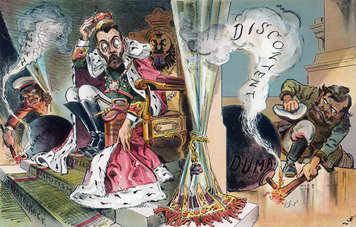 Meanwhile, Nicholas tried to pull back on the reforms he had granted and to crack down on those who threatened his power. The first Duma was elected in March 1906. Although it was controlled by the Kadets, it still proved too radical for the czar. When he and the Duma deadlocked over a constitution and other proposed reforms, he dissolved it and called new elections. The second Duma contained a large number of members from revolutionary parties. So Nicholas dissolved that Duma, too, and changed the election laws to give the lower classes less power and more power to the nobles. That produced a third Duma in 1907 that was more to his liking—as was the fourth Duma, elected in 1912. At the same time, the czar continued to rely on the police to help him keep control. Police spies became members of soviets, political parties, and other organizations. Thousands of suspected radicals and others were arrested. Many of them were imprisoned or executed. Some revolutionaries left the country to avoid arrest. Among them was Lenin, who fled Russia in 1907. He did not return until 1917. The government also launched a program to give every peasant his own land. Nicholas hoped to weaken the communes, turn peasants into successful small farmers, and increase the peasants’ loyalty to the czar. This was perhaps the most genuine and successful of Nicholas’s reforms. However, it came too late. It would have required decades to achieve, and the monarchy would survive for just a few more years. SECTION 4The reforms and crackdowns that followed the Revolution of 1905 slowed peasant disturbances, strikes, and other protests. For a time, a degree of calm returned to the empire. However, the complaints of the industrial working class had not been addressed, and tensions remained high. After 1912, violent strikes took place with increasing frequency across the empire. Many of them were efforts to improve workers’ conditions. Strikers expressed the view that their goals could only be achieved with the overthrow of the monarchy. The outbreak of World War I in 1914 greatly influenced the coming of the revolution of 1917, as well as the course the revolution took, its outcome, and the government that emerged. Russia was poorly prepared for the war, and it put an enormous strain on Russian society. Nearly 15 million men were called to military service. Of these, nearly 6 million had been killed, wounded, or captured by 1917. Most Russians supported the war at first, and the violent strikes initially subsided. Patriotic fervor soon faded, however, as the Russian army suffered defeats and economic hardships developed at home. By 1915, war protests appeared in every social class. The protests increased in 1916, as the call-up of millions of peasants into the army reduced the food supply. The high costs of fighting the war caused prices to rise, while workers’ wages remained low. By late 1916, conditions on the home front had become grim. Worker and peasant opposition to the war and the government grew even stronger. Most upper- and middle-class Russians continued to support the war itself, but they became increasingly critical of the government. 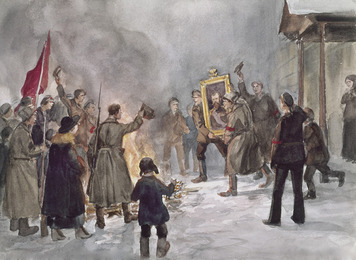 The February Revolution began in Petrograd (formerly St. Petersburg) on February 23, 1917, when women factory workers, angered over the food shortages, protested having to stand in line for bread They called on men at nearby factories to join them. Within days, nearly all workers in Petrograd were on strike. They were joined by students and members of the city’s middle class. Troops called out to end the demonstrations refused to do so. Instead, many soldiers joined the protests. Meanwhile, the uprising spread to cities and army units across the empire. Nicholas, who was away at World War I’s Eastern Front, responded to the crisis by dissolving the Duma. However, it refused to disband. Instead it formed a temporary government, called the Provisional Government, to rule Russia until a democratic assembly could be elected to create a new, permanent system of government. Russia’s top military commanders decided to support the Provisional Government in the hope that it could end the unrest that was hurting Russia’s war effort. Having lost control of his army, his government, and his people, Nicholas gave up the throne. Dual Power   The Provisional Government tried to rule for the entire nation, but most of its members were from the middle class. Working class Russians instead placed their loyalty in the Petrograd Soviet, and in similar councils, called soviets, that quickly sprang up in other cities. In the summer of 1917, the leaders of these local soviets united to form the All-Russian Soviet in Petrograd. The All-Russian Soviet and the local soviets became a sort of second government for Russia. When they disagreed with the Provisional Government, they passed laws and issued orders on their own. This system of “dual power” contributed to the chaos that developed, as peasants seized land, soldiers deserted, and ethnic minorities demanded self-rule. 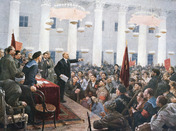 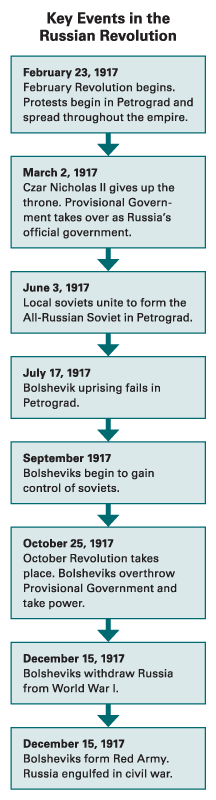 On October 26, 1917, the Congress of Soviets voted to approve the Bolsheviks’ actions and formed a leadership council to head the new government. It put Lenin in charge and named Bolsheviks to other key posts. At Lenin’s request, the Congress passed decrees giving all private land to the peasants and giving workers control of their factories. A second revolution had taken place with hardly a shot being fired, and Lenin had turned the people’s demand for “All Power to the Soviets” into a Bolshevik government. Civil War   The Bolsheviks moved quickly to solidify their power. They reaffirmed censorship of the press, created a new secret police force to deal with those who opposed them, and ended Russia’s participation in the Great War. They also had to deal with the democratic elections the people had been promised after the February Revolution. The Bolsheviks controlled only Petrograd, Moscow, and some other industrial regions, so Lenin only reluctantly agreed to let the elections take place. Less than 25 percent of the delegates elected to the new national assembly were Bolsheviks. Rather then share power with other parties, Lenin forced the assembly to disband. This plunged Russia into a complicated, three-year civil war. The Bolsheviks formed an army, called the Red Army, in February 1918. In Europe, the color red historically symbolized socialist revolution. In March they changed the name of their party to the Communist Party. The communists, or “Reds,” were opposed by anti-communist forces called the “Whites.” The Whites included Russians who wanted to restore the monarchy, supporters of the Provisional Government and capitalist democracy, and some Mensheviks and Socialist Revolutionaries. Peasant forces, called the “Greens,” fought to keep their lands free of both Red and White control. 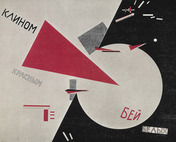 The Red Army also had to deal with nationalist movements in non-Russian parts of the former empire. Rather than granting these regions complete independence, the communists established six self-governing Soviet republics. By 1922, they had defeated the Whites and the Greens and joined these republics with Russia to form the Union of Soviet Socialist Republics (also known as the Soviet Union and USSR). War Communism and the Red Terror  The civil war caused Lenin to introduce an economic policy called war communism. The government took over all private businesses and industries and dictated what was to be produced. Workers, who understood communism to mean that they would control the means of production, resisted with frequent strikes. In the countryside, the peasants were forced to provide grain and other produce so that Russia’s cities and the army could be fed. Armed bands of party members and Red Army troops were sent to villages to collect this food. Groups of unhappy peasants rose in revolt. 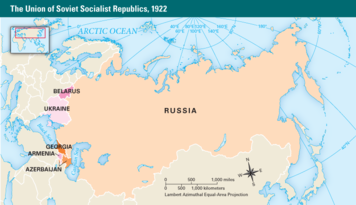 The police were permitted to execute anyone they arrested. It is estimated that as many as 300,000 persons met this fate. They included the czar and his entire family, whom Lenin ordered to be killed in July 1918. Thousands of other “enemies” were held in prisons or under harsh conditions in prison camps, where many more died. Lenin was motivated by his firm belief that the only way the revolution would survive was if the Bolsheviks retained control. 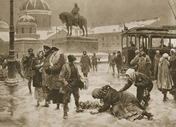 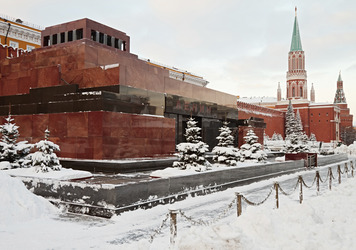 New Policies and New Leadership   In 1921, Lenin replaced war communism with the New Economic Policy, or NEP. The civil war had ended in victory for the Reds, but the peasant revolts continued. Lenin realized that the Bolshevik Revolution could not survive if the countryside opposed it. The NEP relaxed the extreme policies of war communism. Taxes replaced the requirement that peasants provide the government with food. Farm products could now be freely bought, sold, and traded. Communications, transportation, and major industries such as mining, oil, and steel remained under government control. However, other businesses could be privately owned and operated for profit. As Lenin was reshaping Soviet communism, his health was beginning to fail. His death in 1924 set off a power struggle in the Communist Party. Over the next four years, party secretary Joseph Stalin outmaneuvered and eventually ousted his rivals. By 1928, he was securely in power. 